Отчет о результатах самообследования ГБДОУ д/с № 26 «Красная шапочка»за 2016-2017 уч.г. Аналитическая часть	Целью проведения самообследования ГБДОУ является обеспечение доступности и открытости информации о деятельности ДОУ. В процессе самообследования были проведены оценка:- системы управления ДОУ, - организационно-правового обеспечения деятельности ДОУ, - результатов работы ГБДОУ на основе внешней оценки,- кадрового обеспечения,- образовательной деятельности, - содержания и качества сохранения и укрепления здоровья воспитанников, - материально-технического обеспечения- обеспечения безопасности.Анализ показателей деятельности свидетельствует о хорошей результативности ДОУ в предоставлении образовательных услуг.I.  Общая характеристика образовательного учрежденияГосударственное бюджетное дошкольное образовательное учреждение д/с № 26 «Красная шапочка» создано для развития и воспитания детей раннего и дошкольного возраста в целях:реализации принципов государственной политики в области образования: приоритета общечеловеческих ценностей, жизни и здоровья воспитанников, свободного развития личности, воспитания трудолюбия, любви к окружающей природе, Родине, семье;общедоступности образования, адаптивности к уровням и особенностям развития и подготовки воспитанников;обеспечения воспитания и обучения детей дошкольного возраста путем реализации образовательных программ дошкольного образования и воспитания;сохранения и укрепления физического и психического здоровья детей;оказания помощи семье в воспитании детей.Основными задачами функционирования ГБДОУ являются:создание условий для охраны и укрепления здоровья воспитанников, развития их двигательной активности;воспитание на основе общечеловеческих ценностей и национальных традиций;развитие личностных качеств ребенка, а также его мышления, воображения, памяти, речи, эмоциональной сферы посредством обновления содержания образования;формирование предметно-развивающей среды и условий для разнообразной познавательной деятельности детей;осуществление необходимой коррекции недостатков в физическом и (или) психическом развитии детей;взаимодействие с семьями детей для обеспечения полноценного развития ребенка.Здание детского сада панельное 2-х этажное построено по типовому проекту,  общая площадь  застройки – 3613,13кв.м. Вся территория ДОУ ограждена металлическим забором высотой 1,6 м и озеленена различными видами деревьев, кустарников, цветников и газонами. На территории оборудованы развивающие тематические и оздоровительные  площадки: «Сюжеты сказок», «Автодром», «Стрекоза», «Дорожка здоровья», «Мини-стадион», « Поляна сказок», «Бабушкин домик», «Пчелка», «Зоопарк», «Здоровячок», бассейн на открытом воздухе.Игровые  площадки для детей, оборудованных современными игровыми комплексами и МАФ.	Полное (и сокращенное) наименование: Государственное бюджетное дошкольное образовательное учреждение детский сад  № 26 «Красная шапочка» (ГБОДУ д/с  №26 «Красная шапочка»).Юридический и фактический адрес, контактные телефоны: 468320, г. Байконур, улица            Мира, 1аГод ввода в эксплуатацию: декабрь 1988 года. Учредитель:  Управление образованием города Байконур.Режим работы: 5-ти дневная рабочая неделя (с понедельника по пятницу) 
13-ти часовой рабочий день (с 7.00 до 20.00.). Выходные дни - суббота, воскресенье и праздничные дни.Адрес  : http://Krasnayashapochka-baik.ru; @: krasnaya.schapochka26@yandex.ru Заведующий: Квятковская Любовь НиколаевнаМощность: плановая – 11 групп на 276 детей. Предельно допустимая максимальная численность детей в соответствии с лицензией - 11групп на 276 детей. Фактическая наполняемость в 2016 – 2017 учебном году наполняемость составила – 11 групп, 276 воспитанника. В том числе:Все возрастные группы  наполнены  в  соответствии с требованиями  СанПиН  2.4.1.3049-13,  в зависимости от площади групповых ячеек.Движение воспитанников в течение учебного года (сентябрь 2016г. – май 2017г.) Порядок комплектования и количество групп определяется Учредителем исходя из предельной наполняемости, принятой при расчете бюджетного финансирования в соответствии с требованиями действующих СанПиН. Прием заявлений от родителей (законных представителей), постановка на учет, направление детей в детский сад для зачисления осуществляется Управлением образования города Байконур. Прием детей в детский сад, а также отчисление воспитанников из детского сада осуществляется в соответствии с:Правилами приема на обучение по образовательным программам дошкольного образования, перевода, утвержденными приказом заведующего ГБДОУ от 24.02.2016 № 01-17/68-2., Порядком и условиями осуществления перевода обучающихся из ГБДОУ д/с № 26 «Красная шапочка» в другие организации, осуществляющие образовательную деятельность по образовательным программам соответствующих уровня и направленности», утвержденными приказом заведующего ГБДОУ от 15.03.2016 № 01-17/75-1,  Порядком и основаниями отчисления обучающихся, утвержденными приказом заведующего ГБДОУ от 07.11.2014  № 65/ОД. Правоустанавливающие документыГБДОУ  осуществляет свою деятельность в соответствии с Законом «Об образовании в Российской Федерации» и на основании правоустанавливающих документов.Устав ГБДОУ: утвержден приказом начальника Управления образованием города Байконур от 19.05.2015 года № 13-1/19-206.Лицензия: серия РО № 017753, регистрационный № БКР 000028 ОБР от 08 ноября 2016г. выдана Управлением образования города Байконур на осуществление образовательной деятельности по основной общеобразовательной программе дошкольного образования в группах общеразвивающей направленности, нормативный срок освоения - бессрочно.Свидетельство о государственной регистрации юридического лица: от 05.07.2011 серия 99 № 000062599.Свидетельство о постановке на учет в налоговом органе: от 02.02.2005 серия 99 № 000063550.Санитарно-эпидемиологическое заключение: от 26.12.2013 № 94.ФУ.03.000.М.000039.12.13Договор временного безвозмездного землепользования от 07.07.2016 № 32/16. Документация ГБДОУУчредительным документом, регулирующим организацию и порядок деятельности ГБДОУ, является Устав. Локальные акты определены Уставом, соответствуют его содержанию и перечню.В ГБДОУ утверждены следующие локальные акты, содержащие нормы трудового права и нормы, регулирующие образовательные отношения:Правилам приема на обучение по образовательным программам дошкольного образования (утверждены приказом заведующего от 24.02.2016 года № 01-17/68-2),Порядок оформления возникновения, приостановления и прекращения отношений между учреждением и родителями (законными представителями) обучающихсяПорядок и условия осуществления перевода обучающихся из ГБДОУ д/с № 26 «Красная шапочка» в другие организации, осуществляющие образовательную деятельность по образовательным программам соответствующих уровня и направленностиПорядок создания, организации работы, принятия решений комиссией по урегулированию споров между участниками образовательных отношений и их исполненияРежим занятий обучающихся в учрежденииДолжностные инструкции работников ГБДОУ,Инструкции по охране труда и технике безопасностиПравила внутреннего трудового распорядкаПрограмма развития Детского сада (срок реализации - 2014 - 2018 г.г.)Образовательная программа ГБДОУ (срок реализации 2014-2019 г.г.)Годовой план работы ГБДОУ (срок реализации - один учебный год)Учебный план ГБДОУ (срок реализации - один учебный год)Рабочие программы воспитателей и специалистов (срок реализации - один учебный год)Порядок бесплатного пользования педагогическими работниками образовательными и методическими услугами учрежденияПорядок доступа педагогических работников к информационно-телекоммуникационным сетям и базам данных, учебным и методическим материалам, материально-техническим средствам обеспечения образовательной деятельностиПорядок пользования обучающимися лечебно-оздоровительной инфраструктурой, объектами культуры и объектами спорта учрежденияПорядок и основания отчисления обучающихсяПоложение о языках образования в учрежденииПравила внутреннего распорядка для обучающихся и их родителей (законных представителей)Положение о нормах профессиональной этики педагогических работниковПоложение об Общем собрании работниковПоложение о Педагогическом советеПоложение о совете родителейПоложение о рабочей программеПоложение о порядке подготовки и организации проведения самообследования дошкольным образовательным учреждениемПоложение о комиссии по охране трудаПоложение о должностной инструкцииПоложение о комиссии по рассмотрению и установления компенсационных, стимулирующих надбавок и материальному поощрению сотрудниковПоложение об организации питания воспитанниковИнструкция о ведении делопроизводстваПоложение о должностном контролеПоложение об официальном сайте в сети ИнтернетПоложение о трехступенчатом контроле за состоянием охраны труда в ГБДОУПоложение об организации контрольно-пропускного режимаПоложение об экспертной комиссииПоложение о порядке рассмотрения и обращения гражданВсе вышеперечисленные локальные акты разработаны в соответствии с требованиями действующего законодательства Российской Федерации1.3. Документация ГБДОУ, касающаяся трудовых отношенийОбщие требования к документированию управленческой деятельности, в том числе документов, касающихся трудовых отношений, в ГБДОУ устанавливает Инструкция о ведении делопроизводства.Основная документация, касающаяся трудовых отношений:журнал учета личного состава;журнал учета трудовых договоров с работниками; трудовые договоры с работниками и дополнительные соглашения к ним;книга движения трудовых книжек и вкладышей к ним, трудовые книжки работников;личные дела работников;приказы по личному составу, книга регистрации приказов по личному составу;штатное расписание (штат работников соответствует установленным требованиям, структура и штатная численность в соответствии с Уставом);журналы проведения инструктажей.Ответственность за ведение кадрового делопроизводства лежит на делопроизводителе. Контроль ведения и совершенствования системы документационного обеспечения управления, а также соблюдения установленного порядка работы с документами, в том числе с документами, касающимися трудовых отношений, осуществляется заведующим ГБДОУ.Вывод: ГБДОУ осуществляет свою деятельность в соответствии с законодательством Российской Федерации, ведется планомерная работа по совершенствованию нормативной правовой базы.II.  Результаты анализа показателей деятельности2.1. Система управления Управление деятельностью ГБДОУ осуществляется в соответствии с Федеральным законом «Об образовании в Российской Федерации», иными законодательными актами Российской Федерации, Уставом да, программой развития. Непосредственное руководство деятельностью ГБДОУ осуществляет заведующий.Управляющая система  представлена персональными и коллегиальными органами управления в виде 2 основных структур:I структура –общественное управление.  Коллегиальными формами управления ГБДОУ являются:Общее собрание работников, действующее на основании Положения. Основная задача – выработка коллективных решений для осуществления единства действий работников Учреждения, объединение усилий работников Учреждения, направленных на повышение эффективности деятельности Учреждения, укрепление и развитие материально-технической базы Учреждения.Педагогический совет, действующий на основании Положения. Основная задача - реализация государственной политики в области дошкольного образования.Совет родителей, действующий на основании Положения. Основная задача - рассмотрение и обсуждение основных направлений развития ДОУ, локальных нормативных актов; содействие руководству ДОУ: - в совершенствовании условий для осуществления образовательного процесса, охраны жизни и здоровья воспитанников, свободного развития личности;- в защите законных прав и интересов детей; - в организации и проведении мероприятий в ДОУ.II структура – административное управление, которое имеет линейную структуру:I уровень – заведующий.Управленческая деятельность заведующего обеспечивает-  материальные, -  организационные;-  правовые;-  социально-психологические условия для реализации функции управления образовательным процессом в ГБДОУ.Объект управления заведующего – весь коллектив.II уровень – заместитель заведующего по ВМР, заместитель заведующего по ХР, заместитель заведующего по безопасности, старшая медицинская сестра;Объект управления управленцев второго уровня – часть коллектива (структурное подразделение) согласно должностным обязанностям.III уровень управления осуществляется педагогами и воспитателями.Объект управления – воспитанники и родители (законные представители) воспитанников. Управление ГБДОУ осуществляется на основе принципов единоначалия и коллегиальности. Управление осуществляется в режиме функционирования и проектном управлении.В коллективе создана атмосфера творческого сотрудничества. Стиль руководства – демократический, но он может меняться в зависимости от конкретных субъектов руководства, а также от конкретной ситуации.Реализуя функцию планирования, администрация ГБДОУ непрерывно устанавливает и конкретизирует цели самой организации и структурных подразделений, определяет средства их достижения, сроки, последовательность их реализации, распределяет ресурсы.Администрация стремится к тому, чтобы воздействие приводило к эффективному взаимодействию всех участников образовательных отношений. Планирование и анализ образовательной деятельности осуществляется на основе локальных актов, регламентирующих организацию воспитательно-образовательного процесса. В результате построения такой модели управленческой деятельности в коллективе присутствуют:творчество педагогов;инициатива всех сотрудников;желание сделать жизнь воспитанников интересной и содержательной;желание в полной мере удовлетворить запросы родителей в воспитании детей.Основными приоритетами развития системы управления являются учет запросов и ожиданий потребителей, демократизация и усиление роли работников в управлении Учреждением.Результативность и эффективность системы управленияО результативности и эффективности действующей системы управления можно судить по итогам проведения внутрисадового контроля, нацеленного на получение информации о внешних и внутренних изменениях условий функционирования и развития ГБДОУ. Контроль организуется в соответствии с Положением о должностном контроле и Положением о внутреннем мониторинге качества образования.Контроль осуществляется по следующим направлениям:полнота реализации образовательной программы, качество обучения и воспитания;условия реализации образовательной программы;охрана жизни и здоровья, условия безопасности образовательного процесса;профессиональная компетентность.Используются разные формы осуществления контроля: тематический, текущий, фронтальный. Основным условием демократизации управленческой деятельности является гласность контроля.В деятельность ГБДОУ успешно внедряются инновационные технологические и методические методы управления. Широко используются технические средства обучения и оборудование (компьютерные технологии, мультимедийное оборудование). Однако данные методы распространяются в основном на работу с коллективом (проведение методических мероприятий, обучение и подготовка персонала в области охраны труда, пожарной безопасности). В связи с отсутствием в групповых помещениях компьютерного и мультимедийного оборудования внедрение ИКТ технологий в педагогический процесс затруднено.2.2. Кадровое обеспечениеГБДОУ укомплектовано кадрами в соответствии со штатным расписанием.В 2016 - 2017 учебном году  воспитательно - образовательный процесс в ДОУ осуществляли -26  педагогических работников.     Возрастной состав педагогических                            Характеристика педагогических кадров                  кадров (%)                                                                             по образованию                     Квалификационный уровень                    Характеристика педагогических                              педагогических кадров                                     кадров   по стажу Доля педагогических работников, прошедших обучение на курсах повышения квалификации в течение 5 последних лет в объеме не менее 72 часов (в%)	Курсовая подготовка персонала осуществлялась в соответствии с годовым планом  ДОУ и планом повышения квалификации.  В  2016 – 2017 уч.г. на  курсах  повышения  квалификации  по ФГОС  ДО обучено 4  человека. 
В течение года педагоги принимали участие в:- вебинаре «Реализация ФГОС ДО средствами Примерной образовательной программы и программно-методического комплекса «Радуга»;- блиц-олимпиадах «Формирование навыков эффективного общения в ситуации конфликта педагог-родитель», «Здоровьесберегающие технологии – основа построения образовательного процесса».Одним из направлений работы в 2016-2017 учебном году было развитие кадрового потенциала:через участие в профессиональных конкурсах;распространение опыта работы через участие в сетевых сообществах, публикациях. 2.3. Условия осуществления образовательного процессаСостояние территории Общая площадь территории ГБДОУ –3613,13 кв.м, земельный участок находится на временном безвозмездном пользовании, что подтверждено договором временного безвозмездного землепользования                           от 07.07.2016 № 32/16. Территория  ДОУ заасфальтирована, огорожена металлическим забором общей протяженностью 368,22 метров, высотой 1,6 м. Въезд автотранспорта (за исключением транспорта обслуживающих организаций) запрещен.В непосредственной  близости  от  ГБДОУ  расположены: жилые дома, ГОУ СПО "Байконурский медицинский техникум".  Все постройки находятся на оптимальном расстоянии от Учреждения  (не менее 30 м). По всему периметру расположены зеленые насаждения. Среди деревьев преобладают лиственные породы, на участке много света, в темное время суток освещается фонарями. На территории оборудованы развивающие тематические и оздоровительные  зоны:- поляна сказок,- огород,- площадка для изучения правил дорожного движения,- экологическая тропа,- тропа здоровья, - спортивная площадка с оборудованием для основных движений (бега, прыжков, метания, лазания),- бассейн на открытом воздухе. Контроль за состоянием территории и соблюдением требований к ее содержанию осуществляется заведующим хозяйством. В ГБДОУ работает постоянно действующая комиссия по проверке оборудования на прогулочных участках и в спортивных залах.Материально-техническая база, организация предметной образовательной средыи материальное оснащениеДля организации работы с детьми в ДОУ имеются:музыкальный зал, физкультурный зал со спортивным, модульным и нестандартным оборудованием, медицинский блок, оснащенный соответствующим медицинским оборудованием медикаментами для оказания неотложной помощи детям и вакцинопрофилактики, методический кабинет с разнообразным материалом и пособиями в соответствии с ООП ДО,11 групповых помещений с отдельными приемными, игровыми, спальнями и туалетными комнатами.	Все группы и кабинеты укомплектованы необходимой мебелью и оборудованием, обеспечены учебно-наглядными пособиями, дидактическим материалом,  техническими средствами. 	В группах предметно-развивающая среда создана с учетом возрастных особенностей детей, созданы  зоны отдыха и учебные зоны. Интерьер групповых помещений яркий, оформлен с учетом цветового дизайна, что способствует художественно-эстетическому и познавательному развитию ребенка. Расположение мебели, игрового и другого оборудования отвечает требованиям техники безопасности, санитарно-гигиеническим нормам, физиологии детей, принципам функционального комфорта, позволяет воспитанникам свободно перемещаться. Бытовые условия всех помещений соответствуют СанПину, требованиям охраны труда и Госпожнадзора. Оборудование и все виды благоустройства (водопровод, центральное отопление, канализация), находящиеся в удовлетворительном состоянии. Питьевой, световой и воздушный режимы поддерживаются в норме. Для  стабильного  функционирования всех систем, обеспечения ДОУ, выполнения уставленных задач в течение года были заключены необходимые договора. Обязательства по договорам  всеми организациями выполнены, расчеты произведены полностью.	В каждой возрастной группе созданы центры развития детей  по разным направлениям деятельности: познавательной, речевой, художественной, театрализованной, игровой,  двигательной. Предметно-пространственная организация групповых комнат обеспечивает выбор детьми центра для организации своей свободной деятельности: - центр игры – сюжетно-ролевой и развивающие игры;- центр экспериментирования;- центр для художественного творчества;- центр художественной литературы;- музыкальный центр;- уголок дорожной безопасности;- центр воды и песка (в группах раннего возраста).        Содержание предметно-развивающей среды в детском саду соответствует интересам мальчиков и девочек, периодически изменяется, варьируется, постоянно обогащается с тематическими неделями, с ориентацией на поддержание интереса детей, на обеспечение «зоны ближайшего развития», на неисчерпаемую информативность и индивидуальные возможности детей, обеспечивая все виды детской деятельности в соответствии с ФГОС ДО. Однако, при самообследовании было выявлено, что предметно- развивающая среда недостаточно мобильна.Учреждение постоянно работает над укреплением и обновлением материально-технической базы. За последние 3 учебных года закуплены игрушки, технические средства, пособия и методическая литература в соответствии с Федеральными государственными стандартами дошкольного образования. Так же в ГБДОУ имеется  фонд  дополнительной литературы, включающий детскую художественную и научно-популярную литературу, справочно-библиографические и периодические издания, сопровождающие реализацию основной образовательной программы. Библиотечный фонд методического кабинета постоянно пополняется новой методической и детской художественной литературой в  соответствии с реализуемой программой дошкольного образования и спектром предоставляемых дополнительных услуг.В ДОУ создана современная информационно-техническая база для работы с детьми и педагогами:Подключение к интернету имеет 3 компьютера.    Хозяйственное сопровождение образовательного процесса осуществлялось без перебоев. Весь товар сертифицирован, годен к использованию в ДОУ.Все имеющиеся и приобретаемые ценности имеют инвентарные номера, оприходованы и поставлены на баланс учреждения.Вывод: материально-техническая база соответствует нормативным требованиям, динамично развивается и позволяет в полном объеме реализовывать Образовательную программу. Соблюдение мер противопожарной и антитеррористической безопасностиОсновными направлениями деятельности ГБДОУ по обеспечению безопасности участников образовательных отношений являются:охрана труда;охрана жизни и здоровья воспитанников;пожарная безопасность;антитеррористическая защищенность;санитарно-гигиенический режим.Для обеспечения безопасности  детей в ДОУ имеются:- металлические двери с домофоном;- инженерно-техническими средствами системы видеонаблюдения   (3 внутренние и 5 наружных)- специальной системой: кнопкой «Тревожной сигнализации» (экстренный вызов наряда милиции);- автоматической охранно-пожарной сигнализацией (ОПС) с выходом на пульт "01";- план эвакуации детей- функция АОН- первичные средства пожаротушения- произведена замена песка.	Разработан паспорт антитеррористической защищенности. Осуществляется круглосуточный контроль за помещениями и территорией. Вход в детский сад осуществляется строго в соответствии с групповыми списками. Запрещается вход в ДОУ посторонних лиц, не имеющих отношения к воспитанникам и сотрудникам учреждения. Запрещается отдавать детей незнакомым лицам, не имеющим письменного разрешения от родителей.	С работниками ведется профилактическая работа:инструктажи по охране труда, охране жизни и здоровья воспитанников, пожарной безопасности, противодействию терроризму (по утвержденному графику);тренировки по эвакуации воспитанников и персонала из здания на случай возникновения чрезвычайной ситуации (1 раз в квартал);оформлены информационные стенды по охране труда, безопасности образовательного процесса, пожарной безопасности, правилам дорожного движения.Ответственным за пожарную безопасность в ГБДОУ поддерживаются в состоянии постоянной готовности первичные средства пожаротушения: огнетушители, пожарные краны. Соблюдаются требования к содержанию эвакуационных выходов. Вывод: в ГБДОУ соблюдаются правила по охране труда, и обеспечивается безопасность жизнедеятельности воспитанников и сотрудников. Функционирование ДОУ осуществляется в соответствии с требованиями отдела ЧС администрации города Байконур.Особенности организации образовательного процессаСодержание образовательного процесса в ГБДОУ определяется основной образовательной программой государственного бюджетного дошкольного образовательного учреждения детского сада № 26 «Красная шапочка». Целостность образовательного процесса достигается не только путем использования основной программы, но и методом квалифицированного подбора парциальных (специализированных) программ. Индикатором эффективности их использования стало достижение целевых ориентиров на этапе завершения дошкольного образования.  В течение 2016-2017 уч.г. использовались парциальные программы, построенные на единых принципах с комплексной программой: Е.В.Колесникова «Программа от звука к букве. Формирование аналитико-синтетической активности как предпосылки обучения грамоте»,Л.Л.Тимофеева «Формирование культуры безопасности у детей от 3 до 8 лет»,3.	И.А.Лыкова «Цветные ладошки» (изобразительная деятельность в детском саду).Дополнительные программы (парциальные) реализовывались через систему дополнительных занятий (факультативов) в рамках учебного плана, что позволяло дифференцировать и индивидуализировать обучение.Образование воспитанников осуществлялось:-  с учетом ФГОС ДО,-  в соответствии с учебным планом, разработанным на основе требований нормативных документов, регламентирующих образовательную деятельность дошкольных образовательных учреждений и основной общеобразовательной программы ГБДОУ,- в процессе непрерывной образовательной деятельности (игровой, коммуникативной, трудовой, познавательно–исследовательской, продуктивной, музыкально-художественной, чтении художественной литературы), и в ходе режимных моментов, - с учетом приоритетности видов детской деятельности в каждом возрастном периоде. Учебная нагрузка в течение недели соответствовала требованиям СанПиН 2.4.1.3049-13.Организация воспитательно-образовательной работы строилась на выборе педагогическим коллективом образовательных технологий, средств, форм и методов воспитания и обучения детей дошкольного возраста, обеспечивающих получение дошкольного образования, направленного на физкультурно-оздоровительное, познавательное, речевое, художественно-эстетическое, социально-коммуникативное развитие детей. В организации образовательного процесса широко использовались инновационные развивающие, информационные и здоровьесберегающие технологии, такие как: технология сотрудничества, технология проблемного обучения, фонопедическая ритмика, методика круговой тренировки, методика Базарного, ИКТ. Приоритет педагоги отдают игровым методам обучения, которые поддерживают постоянный интерес к знаниям и стимулируют познавательную активность воспитанников.Образовательная деятельность строилась на комплексно-тематическом принципе построения образовательного процесса с учетом принципа интеграции образовательных областей в соответствии с возрастными возможностями и особенностями воспитанников, спецификой и возможностями образовательных областей.  Реализация каждого направления предполагала решение специфических задач во всех видах детской деятельности, имеющих место в режиме дня дошкольного учреждения: режимные моменты, игровая деятельность; специально организованные традиционные и интегрированные занятия; индивидуальная и подгрупповая работа; самостоятельная деятельность; опыты и экспериментирование.Результатом эффективности осуществления воспитательно-образовательного процесса явилась качественная подготовка детей к обучению  в школе. В 2016-2017 уч.году количество выпускников составило 55 человека.  Взаимодействие семьи и Детского садаСущественным признаком качества современного дошкольного образования является налаживание взаимодействия с семьями воспитанников, включение родителей (законных представителей) в воспитательно-образовательный процесс как равноправных партнеров. В связи с этим педагогический коллектив активно внедрял разнообразные формы взаимодействия с семьями воспитанников, которые позволяли достигнуть реального сотрудничества. Поэтому  наряду с традиционными формами (Общие родительские собрания, консультации, беседы, семинары, праздники и досуги) педагоги использовали и нетрадиционные (проведение родительских собраний с использованием ИКТ, организация обучающих семинаров, тематических выставок, участие в творческих мероприятиях)Информирование родителей (законных представителей) о правах, обязанностях и ответственности в сфере образования осуществляется преимущественно на заседаниях родительских собраний, через наглядную информацию, в личных беседах при поступлении ребенка в детский сад, на тематических встречах, через официальный сайт в сети Интернет. Вывод: созданные медико-социальные условия пребывания детей позволяют реализовывать основную общеобразовательную программу дошкольного образования, обеспечить комфортные условия пребывания и режим жизнеобеспечения ДОУ.  В ДОУ соблюдаются требования СанПин 2.4.1.3049-13, состояние зданий и помещений в удовлетворительном состоянии. Основная общеобразовательная программа дошкольного образования ДОУ реализуется в полном объеме. Воспитательно-образовательный процесс в ГБДОУ строился с учетом требований ФГОС. Хорошие результаты достигнуты благодаря использованию в работе инновационных технологий,Проблемы: требуется капитальный ремонт асфальтного покрытия.Сохранение и укрепление здоровьяМедицинское обслуживание в ДОУ  обеспечивается приходящим врачом-педиатром из ЦМСЧ № 1 детская поликлиника  и старшей медсестрой, находящейся в штате детского сада.Все медицинские работники имеют сертификаты и свидетельства о курсах повышения квалификации.Для осуществления медицинской деятельности в ГБДОУ организован медицинский блок, который представлен помещениями: медицинский кабинет, процедурный кабинет и изолятор.Результаты мониторинга эффективности проводимой лечебно-профилактической работы показывают стабильную положительную динамику заболеваемости воспитанниковПри анализе уровня здоровья детей использовались данные медицинских работников,  воспитателей, инструктора по физической культуре. Для оценки общего состояния дел по данному вопросу  были учтены:общее состояние здоровья воспитанниковзаболеваемость детей в течение годасуммарные данные по группам здоровья для организации специальной профилактической работы, закаливания. Количество выбывших воспитанников из ГБДОУ на 2016-2017 уч.г. составляет 48.  Причины отчисления следующие:по семейным обстоятельствам, перевод в другой детский сад,выпуск в школу.Анализ уровня здоровья воспитанников ДОУАнализ заболеваемостиСостояние здоровья вновь поступивших детейКачество и организация питанияОдним  из  самых  главных  вопросов,  интересующих  наших  родителей  является  «организация  питания». В  детском  саду  осуществляются  действенные  меры  по  обеспечению  воспитанников  полноценным  качественным  питанием.В ГБДОУ организовано 5-ти разовое питание (первый завтрак, второй завтрак (сок, фрукты), обед, полдник и ужин) на основе десятидневного меню. В меню представлены разнообразные блюда, исключены их повторы. При составлении меню соблюдаются требования нормативов калорийности питания. Ежедневно  дети  получают необходимое количество белков, жиров и углеводов, витаминизированные продукты. В рационе присутствуют свежие фрукты, овощи, соки, кисломолочные продукты. Постоянно проводится витаминизация третьего блюда. В  детском  саду  имеется  вся  необходимая  документация  по  питанию,  которая  ведется  согласно  требований  Санитарно-эпидемиологических  правил  и  нормативов  СанПиН 2.4.1.3049-13 «Санитарно-эпидемиологические требования к устройству, содержанию и организации режима работы в дошкольных организациях» (утв. Постановлением Главного государственного санитарного врача РФ от 29 мая 2013 г. № 26).  Технология приготовления блюд строго соблюдается. В  ГБДОУ  сформирована  эффективная  система  контроля  за  организацией  питания  детей. Контроль  за  качеством  питания,  закладкой  продуктов,  кулинарной  обработкой,  выходом блюд, вкусовыми качествами пищи, правильностью хранения и соблюдением сроков реализации  продуктов  питания  осуществляет бракеражная  комиссия,  назначенная  заведующим ДОУ. Особое внимание уделяется контролю за качеством и срокам реализации поставляемых продуктов: наличие сертификатов, соблюдение товарного качества, условий хранения.В ГБДОУ имеется вся необходимая документация по организации детского питания. 
Вывод: наблюдается стабильная положительная динамика в вопросах поддержания и укрепления здоровья воспитанников образовательного учреждения, приобщения их к здоровому образу жизни.  Реализуемый комплекс оздоровительных мероприятий благоприятно влияет на рост и развитие детского организма.Формы сотрудничества с социумом в 2016 – 2017 учебном годуДля полноценного разностороннего развития воспитанников коллектив педагогов стремится включать дошкольников в различные сферы социальной жизни. С этой целью ГБДОУ д/с № 63 активно взаимодействует с учреждениями близлежащего микросоциума. Дети неоднократно посещали эти организации, наблюдается тенденция к углублению связей. Функционирование внутренней системы оценки качества образованияС целью обеспечения полноты реализации Образовательной программы в ГБДОУ осуществляется контрольная деятельность: контроль содержания различных аспектов деятельности ГБДОУ:- организационно-педагогической, образовательной, социально-психологической, медико-социальной, финансово-хозяйственной и др.; 2. контроль образовательного процесса.  Контроль за реализацией Образовательной программы проводится с целью выявления эффективности процесса по ее реализации, обнаружения проблем, определения причин их появления, проведения корректирующих воздействий, направленных на приведение промежуточных результатов в соответствие с намеченными целями. В годовом плане предусматривается периодичность проведения контроля и мероприятий по его осуществлению.Вопросы по итогам контрольной деятельности рассматриваются на заседаниях Педагогического совета, Общего собрания трудового коллектива.В течение учебного года, в зависимости от поставленных целей и задач, проводятся различные формы контроля. Сбор информации для анализа включает: социометрические исследования, наблюдения, проведение мониторинга, изучение продуктов детской деятельности, анкетирование педагогов, изучение документации воспитательно-образовательной работы, диагностических карт профессиональной компетентности педагогов, открытых просмотров, недель профессионального мастерства, собеседования с педагогами и родителями (законными представителями), анкетирование, анализ содержания информации в родительских уголках.Вывод: в ГБДОУ определена система оценки качества образования, которая осуществляется планомерно в соответствии с годовым планом работы и локальными нормативными актами.Показатели результатов работы ГБДОУ на основе внешней оценкиУчастники образовательного процесса (педагоги и воспитанники) являются  активными  участниками конкурсов и социально-значимых мероприятий разного уровня. В 2016-2017 уч.г. учебном году мы добились значительных результатов:Количество жалоб и обращений в адрес учредителя по различным причинам за годИзучение мнения участников образовательных отношений о деятельности ГБДОУНемаловажным управленческим аспектом является ориентация на конечный результат, на изучение уровня эффективности созданных условий, обеспечивающих доступность родителей (законных представителей) в образовательное пространство ГБДОУ. Для этого в детском саду разработаны критерии отслеживания результативности функционирования и развития системы взаимодействия с семьями. Для получения объективных данных: социальная анкета, опросники, тесты, изучение документации. По результатам письменного опроса родителей (законных представителей) выявлена высокая степень удовлетворенности качеством услуг в детском саду. Показатели
деятельности ГБДОУ д/с № 26 «Красная шапочка», подлежащие самообследованию
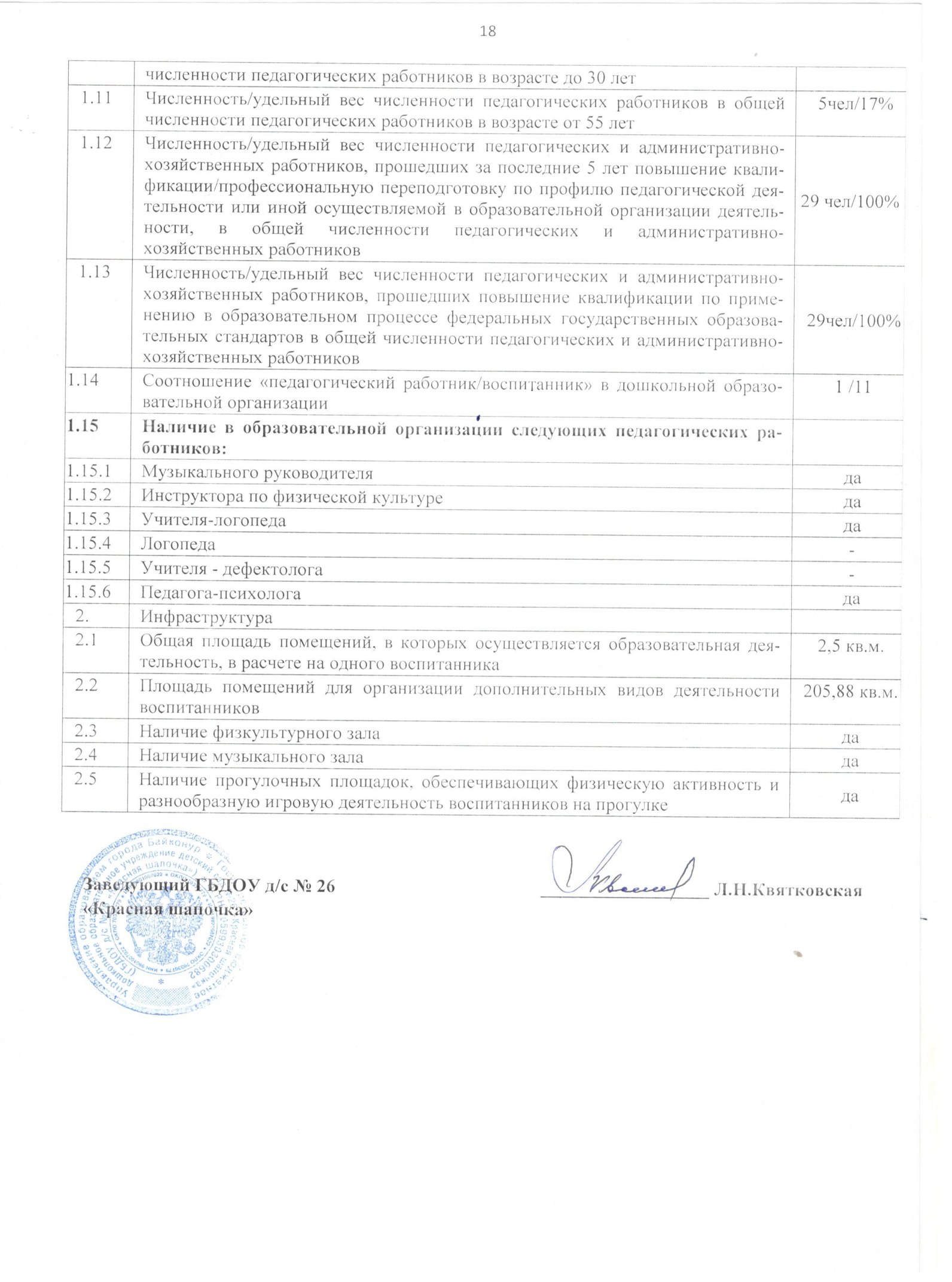 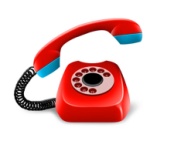 8(33622) 7-51-22заведующий8(33622) 7-41-22старшая медицинская сестраГруппаВозрастдетейКоличество группКоличество детейII группа раннего возрастаот 1,5 до 3 лет242Младшая группаот 3 до 4 лет256Средняя группаот 4 до 5 лет4112Старшая группаот 5 до 6 лет256Подготовительная группаот 6 до 7 лет126Всего Всего 11276Прибыло(в том числе из других детских садов города)Прибыло(в том числе из других детских садов города)Прибыло(в том числе из других детских садов города)Убыло(в том числе в связи с переездом на постоянное место жительства в другой город; в другие детские сады города , в школу)Убыло(в том числе в связи с переездом на постоянное место жительства в другой город; в другие детские сады города , в школу)Убыло(в том числе в связи с переездом на постоянное место жительства в другой город; в другие детские сады города , в школу)всегоранний возрастдошкольный возраствсегоранний возрастдошкольный возраст553124481335№ п/пДолжностьКоличество штатных единиц(укомплектованность, %)Заведующий1 (100%)Заместитель заведующего по ВМР1 (100%)Заместитель заведующего по безопасности0,5 (100%)Заместитель заведующего по ХР 1 (100%)Педагог-психолог 1 (100%)Инструктор по физической культуре1 (100%)Музыкальный руководитель2,75 (100%)Воспитатель23(100%)Обслуживающий  персонал23,25 (100%)Учебно- вспомогательный персонал25,5 (100%)НаименованиеКоличествоМесто размещенияПерсональный компьютер8Кабинет заведующего – 1
Методический кабинет – 2
Кабинет зав. хозяйством – 2
Мед.кабинет – 1Кладовщик – 1Специалист по ОТ - 1НоутбукКабинет психолога -1Интерактивная доска1111Музыкальный залКабинет психологаГруппы ТВ1Музыкальный залМагнитолы11Группы Музыкальный центр11Музыкальный залФизкультурный залDVD1Музыкальный залВидео и аудиоматериалы Методический кабинет, музыкальный залгруппа здоровьягруппа здоровьягруппа здоровьягруппа здоровьячасто болеющиене болеющие физическое развитиефизическое развитие1-я2-я3-я4-ячасто болеющиене болеющие нормаотклонения108(40%)159(58%)3(1,6%)1 (0,4%)911261 (94%)15 (6%)Списочный составЧислоне болеющихзаболеваниязаболеваниязаболеваниязаболеванияСписочный составЧислоне болеющихОбщее кол-воИз них:Из них:Средняя продолжительность заболеванияСписочный составЧислоне болеющихОбщее кол-воКол-во инфекционныхКол-во соматическихСредняя продолжительность заболевания2015-201627643883218623%2016-20172765170837052,6%ПериодКол-вопоступивших детейСостояние  здоровья в %Состояние  здоровья в %Состояние  здоровья в %Состояние  здоровья в %1 группа 2 группа 3 группа 4 группа2015-201610024742-2016-20179853441-Детская поликлиника ФГБУЗ ЦМСЧ № 1 ФМБА Россииосуществление медицинского обслуживания воспитанников детского сада Отделение реабилитации ГБУ КЦСОНлечебно-оздоровительные мероприятияГородская детская библиотека им.Т.Шевченкоэкскурсии, просмотры кукольных спектаклей; участие в выставкахГБО СОШ №7 преемственность  в  подготовке  детей  к обучению в школе,экскурсия воспитанников старшего дошкольного возраста  ГИБДДвстречи-беседы воспитанников с инспектором;участие в родительских собраниях детского сада «Безопасность дорожного движения»;«Специальное управление федеральной противопожарной службы № 70»  МЧС России совместные тренировки на случай возникновения пожара (2 раза в год), экскурсии воспитанников,познавательные занятия с приглашением представителей МЧСЦРТДиЮ участие воспитанников и сотрудников детского сада в конкурсах в рамках города; посещение театрализованных представленийПМПКосуществление психолого-медико-  педагогического освидетельствования детей с проблемами в развитииСрокиНазвание конкурсаУровеньРезультатсентябрь 2016Республиканского интеллектуального марафона «Уркер»РеспубликанскийI местодекабрь 2016«Морозные узоры»Городской II местоIII местоФевраль 2017«Человек и природа»МеждународныйI место -7 чел.II место – 13 чел.III место – 9 чел.апрель 2017«Пасхальная радость»Городской I местоII местоIII местомай 2016«Неопалимая купина»ГородскойII местоII местоIII местоВиды жалобКоличество жалобКоличество жалобВиды жалоб2015/20162016/2017--№ п/п ПоказателиЕдиница измерения1. Образовательная деятельность 1.1 Общая численность воспитанников, осваивающих образовательную программу дошкольного образования, в том числе: 1.1.1 В режиме полного дня (13 часов) 276/100%1.1.2 В режиме кратковременного пребывания (3-5 часов) -1.1.3 В семейной дошкольной группе -1.1.4 В форме семейного образования с психолого-педагогическим сопровождением на базе дошкольной образовательной организации -1.2 Общая численность воспитанников в возрасте до 3 лет 42/15,20%1.3 Общая численность воспитанников в возрасте от 3 до 8 лет 234/ 84,8%1.4 Численность/удельный вес численности воспитанников в общей численности воспитанников, получающих услуги присмотра и ухода: 276/100%1.4.1 В режиме полного дня (8-12 часов) -1.4.2 В режиме продленного дня (12-14 часов) 276/100%1.4.3 В режиме круглосуточного пребывания -1.5 Численность/удельный вес численности воспитанников с ограниченными возможностями здоровья в общей численности воспитанников, получающих услуги: 1.5.1 По коррекции недостатков в физическом и (или) психическом развитии -1.5.2 По освоению образовательной программы дошкольного образования 276/100%1.5.3 По присмотру и уходу 276/100%1.6 Средний показатель пропущенных дней при посещении дошкольной образовательной организации по болезни на одного воспитанника 2,61.7 Общая численность педагогических работников, в том числе: 1.7.1 Численность/удельный вес численности педагогических работников, имеющих высшее образование 19 чел/66%1.7.2 Численность/удельный вес численности педагогических работников, имеющих высшее образование педагогической направленности (профиля) 19 чел/66%1.7.3 Численность/удельный вес численности педагогических работников, имеющих среднее профессиональное образование 9 чел./34%1.7.4 Численность/удельный вес численности педагогических работников, имеющих среднее профессиональное образование педагогической направленности (профиля) 9 чел./34%1.8 Численность/удельный вес численности педагогических работников, которым по результатам аттестации присвоена квалификационная категория, в общей численности педагогических работников, в том числе: 1.8.1 Высшая -1.8.2 Первая 2 чел./7%1.9 Численность/удельный вес численности педагогических работников в общей численности педагогических работников, педагогический стаж работы которых составляет: 1.9.1 До 5 лет 9чел./31%1.9.2 Свыше 30 лет 9 чел./34%1.10 Численность/удельный вес численности педагогических работников в общей 7 чел./24%